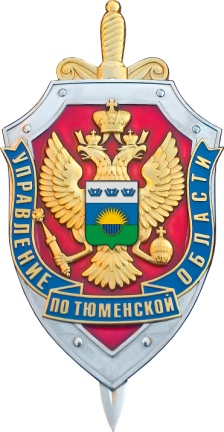 Федеральная служба безопасностиРоссийской ФедерацииРегиональное управлениепо Тюменской областиТюмень, ул. Советская, 40, e-mail: rufsb@tmn.ruпресс-служба: 8(3452) 29-25-15факс: 8(3452) 29-71-76телефон доверия: 8(3452) 46-89-45ФСБ России проводит творческий конкурс на лучшие произведения литературы и искусства, тематически связанные с отечественными спецслужбами.Конкурс проводится по номинациям «Телевизионные и радиопрограммы» (документальные фильмы и телепрограммы), «Художественная литература и журналистика» (проза, поэзия, очерки, репортажи), «Музыкальное искусство» (профессиональная и авторская песня, концертные программы творческих коллективов), «Кино- и телефильмы» 9режиссерская работа в игровом кино), «Актерская работа» 9актерская работа в игровом кино), «Изобразительное искусство» (живопись, скульптура, графика).На конкурс представляются произведения литературы и искусства о деятельности органов безопасности, созданные в 2015-2017 годах.Заявки на участие в конкурсе могут быть поданы до 1 октября 2017 года как самими авторами, так и, с их согласия, издательствами, редакциями, кино -  и телекомпаниями (студиями), общественными организациями, другими физическими и юридическими лицами. Порядок оформления заявок размещен в сети Интернет на официальном сайте ФСБ России www.fsb.ru.